Przed Tobą kolejne zadanie. Dowiesz się dlaczego w domu mówisz po polsku a dzieci mieszkające w innych krajach używają innych języków.Zadanie to wymaga od Ciebie pewnych informacji i dokładności w kolorowaniu. Jak dobrze to wykonasz, to odkodujesz ukrytą informację.W dawnych czasach ludzie mówili tylko jednym językiem.Tak – pokoloruj 1Nie – pokoloruj 2Synowie Noego zamieszkali w kraju Synear.Tak – pokoloruj 4Nie – pokoloruj 3Aby zbudować mieszkanie trzeba było wyrabiać cegłę i wypalać ją w ogniu.Tak – pokoloruj 5Nie – pokoloruj 6Zamiast zaprawy można było używać smołyTak – pokoloruj 7Nie – pokoloruj 8Bóg pomieszał ludziom języki, tak, aby nikt nie rozumiał języka drugiegoTak – pokoloruj 9Nie – pokoloruj 8 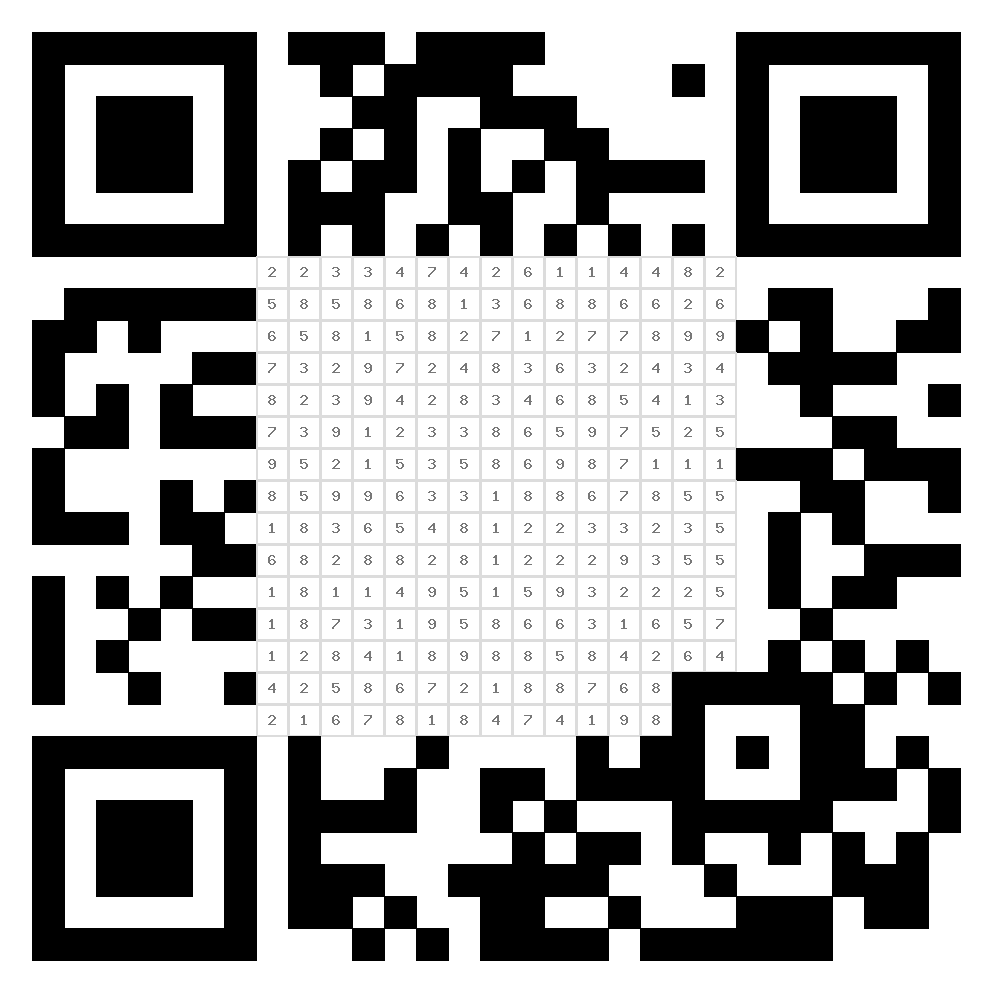 Za pomocą czytnika kodów Qr odczytaj zaszyfrowaną informację.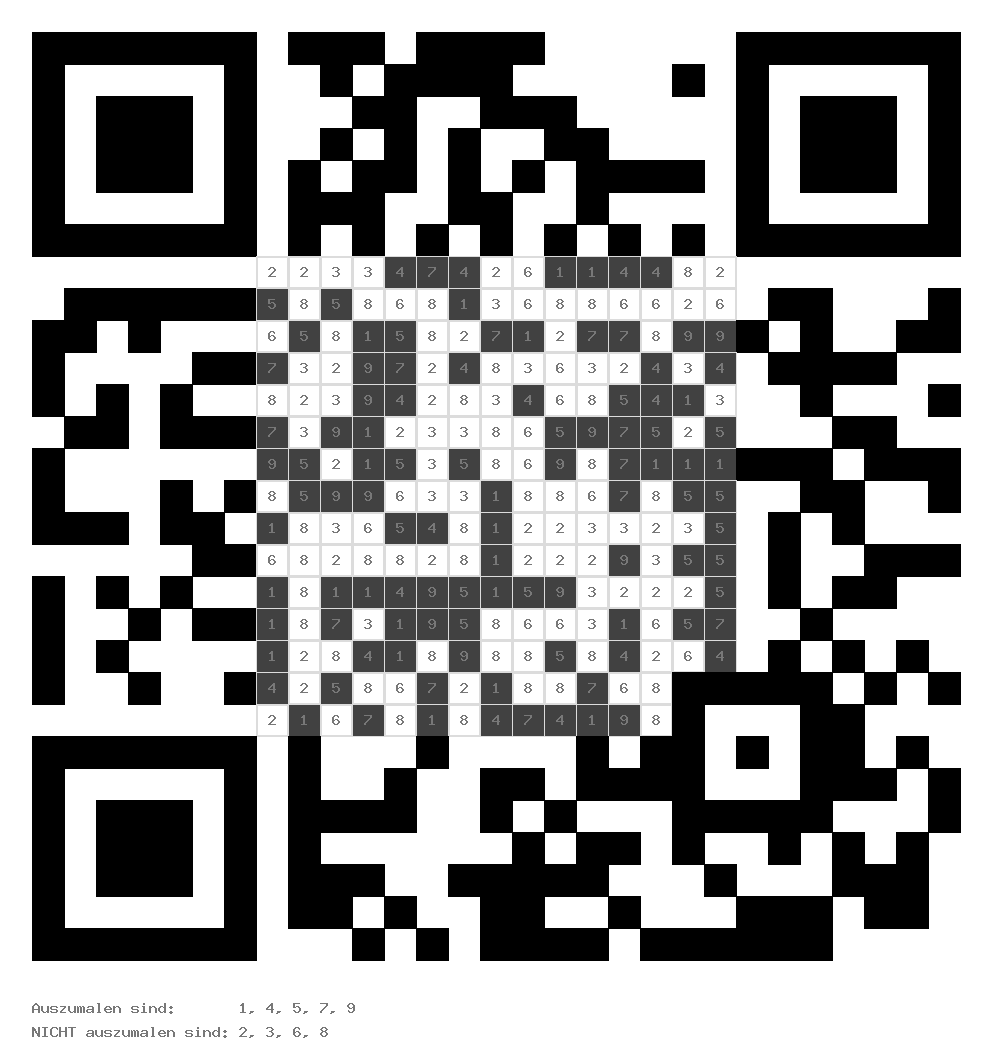 